CESP  CENTRO STUDI PER LA SCUOLA PUBBLICAIl CESP è riconosciuto dal MIUR come ENTE FORMATORE (DM869/2006 – DM 170/2016)Viale Manzoni 55,00185 Roma – Tel. 06/70.452.452, Fax 06/77.20.60.60Corso di aggiornamento per tutto il personaledella Scuola Pubblica StataleVerrà rilasciato attestato di frequenza ai sensi della normativa vigente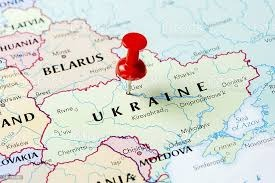  A cura del Cesp Napoli, La Spezia-Massa Carrara, Catania UCRAINA: LA SCUOLA SI INTERROGA5 MAGGIO 2022 ORE 8.15-13.30Napoli ex Asilo Filangieri, vico G.Maffei 4 (chi non risiede a Napoli potrà collegarsi online)Posti disponibili in presenza, in sala (per gli iscritti di Napoli e provincia): 100Per partecipare al corso è indispensabile iscriversi scrivendo a cespnapoli@libero.it Il CESP è un Ente accreditato per la formazione ed aggiornamento del personale della scuola.La partecipazione alla giornata di formazione dà diritto, ai sensi dell’art. 63 e 64 del CCNL 2006/2009, all’esonero dal servizio (anche per il personale precario) ed è valida ai fini dell’espletamento dell’obbligo di formazione previsto dalla Legge 107/2015. DOMANDA DI ESONERO DAL SERVIZIO PER LA PARTECIPAZIONE AL CONVEGNO NAZIONALE DI  AGGIORNAMEMTO  E FORMAZIONE RIVOLTO  A TUTTO IL PERSONALE DELLA SCUOLAUCRAINA : LA SCUOLA SI INTERROGAIn presenza e in videoconferenza,Giovedì  5 maggio 2022,ore 8.30 – 13.30A cura del Cesp – Centro Studi per la Scuola Pubblica, viale Manzoni 55 -Roma                                                                                                                                          AL DS  dell’Istituto                                                                                                                              Sede Il/ la sottoscritto/a_______________________ in servizio presso______________________,In qualità  di _____________________________________ chiede  di essere esonerato/a dal servizio, ai sensi dell'art. 64 C. 4,5,6 del CCNL 2006/2009, per partecipare al corso di formazione  in intestazione che si terrà  in presenza  ed in videoconferenza  il 5 maggio 2022. Si impegna a produrre relativo attestato di partecipazione.DATA                                                                       FIRMA                  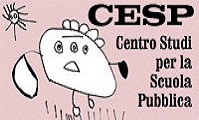                                                                                        MODULO DI ADESIONE  Corso nazionale di Formazione per il personale Dirigente, Docente ed ATA della Scuola pubblica statale                                               UCRAINA: LA SCUOLA SI INTERROGA                                    5 MAGGIO 2022   Ore 08,30 – 13.30                                        Napoli - ex Asilo Filangieri , vico G. MAFFEI 4IL CESP è Ente Accreditato/Qualificato per la formazione del personale della scuola.(Decreto Min. 25/07/06 prot.869, circ. MIUR prot. 406 del 21/2/06 - Direttiva 170/2016-MIUR) La partecipazione ai convegni e seminari CESP dà diritto, ai sensi degli articoli 63 e64 del CCNL 2006/2009, all’esonero dal servizio.Al CESP – Centro Studi per la Scuola PubblicaLa/il sottoscritta/o _____________________________________ nata/o a _________________ il _____________, in servizio presso questa istituzione scolastica in qualità di ___________________ chiede di essere iscritta/o al convegno in intestazione e chiede che al termine del convegno le/gli sia rilasciato l’attestato di partecipazione.La/il sottoscritta/o ai sensi della legge 675/96 autorizza l’associazione CESP a trattare e comunicare i propri dati personali ai soli fini promozionali delle attività culturali dell’associazione medesima._____________lì, ____________                                                                    Firma _________________________Il modulo deve essere inviato per la registrazione a cespnapoli@libero.it poiché si potranno garantire in presenza posti 100, gli ulteriori iscritti potranno seguire il corso in modalità  online.L’associazione CESP – Centro Studi per la Scuola Pubblica, garantisce la segretezza dei dati personali ed il loro esclusivo utilizzo ai fini promozionali delle proprie attività culturali. I dati medesimi sono custoditi nelle sedi territoriali a cura dei responsabili del CESP. Aggiornamenti o cancellazione dei dati possono essere richiesti all’associazione. In nessun caso i dati personali saranno forniti a terzi.ore 8.15accoglienza dei partecipantiore 8.45introduce e coordina Ludovico Chianese (docente, CESP)ore 9.00 ANGELO D’ORSI (storico, Università di Torino)Ucraina, passato e presente di una terra di confineore 9.40MANLIO DINUCCI (giornalista, geografo) Dopo la caduta del Muro: nuovi equilibri internazionaliPausaore 10.30ANTONIO MAZZEO (docente, peace researcher)Scuola e Ricerca: la retorica della pace e la presenza dei militariore 11.00VALERIA PINTO (filosofa, Università di Napoli) La cultura in divisa?Pausaore 11.45UMBERTO DE GIOVANNANGELI (giornalista de “Il Riformista”) L’informazione e la comunicazione in tempo di guerraore 12.15PADRE ALEX ZANOTELLI  (Padre Comboniano)La pace: unica alternativa DIBATTITO